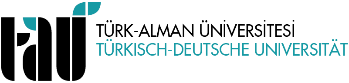 YÜKSEK LİSANS DANIŞMAN ATAMA TALEP FORMU(MASTER'S DEGREE ADVISOR APPOINTMENT REQUEST FORM)...../……/ 20….TÜRK-ALMAN ÜNİVERSİTESİSOSYAL BİLİMLER ENSTİTÜSÜ MÜDÜRLÜĞÜNE          Yukarıda Enstitü kayıt bilgileri sunulan öğrencinin danışmanlığının aşağıda ismi belirtilen öğretim üyesi tarafından  	yürütülmesi uygun görülmüştür.Bilgilerinizi ve gereğini arz ederiz.( It has been deemed appropriate that the advisor of the student whose Institute registration information is presented above is carried out by the faculty member named below.)Yürütülen Dersler (Conducted Courses): NOT: YÖK İlke Kararları gereğince, Yüksek Lisans programında danışmanlık yapmak için, öğretim üyelerinin en az iki yarıyıl bir lisans programında ders vermiş olması gerekir. (In accordance with the Council of Higher Education's resolutions, faculty members must have taught in one undergraduate program for at least two semesters in order to provide advisory in the graduate program.)* Kadrolu Öğretim üyesi değilse ikinci danışman olarak atanabilir.( If he/she is not a permanent faculty member, he/she can be appointed as the second advisor).